          ПОСТАНОВЛЕНИЕ                                                             КАРАРОб утверждении Плана мероприятий по противодействию коррупции вмуниципальном образовании Курналинское сельское поселение Алексеевского муниципального района Республики Татарстан на 2023 годВ соответствии с Федеральным законом от 25 декабря 2008 года № 273-ФЗ «О противодействии коррупции», Указом Президента Российской Федерации от 13  апреля 2010 года № 460 «Национальная стратегия противодействия коррупции», Законом Республики Татарстан   от 4 мая 2006 года № 34-ЗРТ «О противодействии коррупции в Республике Татарстан» и в целях повышения эффективности деятельности Курналинского сельского поселения по профилактике коррупционных правонарушений,постановляю:1.Утвердить План мероприятий по противодействию коррупции в муниципальном образовании Курналинское  сельское поселение Алексеевского муниципального района Республики Татарстан  на  2023  год  (приложение).2. Обнародовать  настоящее постановление на информационных стендах в общественных местах, на официальном сайте Алексеевского муниципального района в информационно-телекоммуникационной сети Интернет.3. Контроль за исполнением настоящего постановления оставляю за собой.РуководительИсполнительного комитета                                                               Д.Б.Казакова                                                                                              Приложение                                                                                               к постановлению руководителя                                                                                              Исполнительного комитета                                                                                              Курналинского сельского поселения                                                                                                     от 10.01.2023 № 2ИСПОЛНИТЕЛЬНЫЙ КОМИТЕТКУРНАЛИНСКОГО  СЕЛЬСКОГО ПОСЕЛЕНИЯ АЛЕКСЕЕВСКОГОМУНИЦИПАЛЬНОГО РАЙОНАРЕСПУБЛИКИ ТАТАРСТАН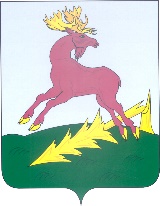 ТАТАРСТАН  РЕСПУБЛИКАСЫАЛЕКСЕЕВСКМУНИЦИПАЛЬ РАЙОНЫНЫҢ КӨРНӘЛЕ АВЫЛ ҖИРЛЕГЕНЕҢБАШКАРМА КОМИТЕТЫ10.01.2023с. Сухие Курнали                                                                                    № 2 №Наименование мероприятийСроки исполнения мероприятийОтветственный за исполнение1. Мероприятия в области совершенствования правового регулирования и организационного обеспечения деятельности по противодействию коррупции1. Мероприятия в области совершенствования правового регулирования и организационного обеспечения деятельности по противодействию коррупции1. Мероприятия в области совершенствования правового регулирования и организационного обеспечения деятельности по противодействию коррупции1. Мероприятия в области совершенствования правового регулирования и организационного обеспечения деятельности по противодействию коррупции1.1Приведение муниципальных правовых актов по вопросам противодействия коррупции в соответствие с изменениями и дополнениями с законодательством Российской Федерации и Республики Татарстан в течение годаРуководитель Исполкома СП1.2Обеспечение проведения антикоррупционной экспертизы муниципальных нормативных правовых актов и их проектовв течение годаОтветственный за проведение антикоррупционной экспертизы1.3Обеспечение взаимодействия с комиссией по координации работы по противодействию коррупции в Алексеевском муниципальном районе Республики Татарстан в течение годаРуководитель Исполкома СП1.4Размещение на официальном сайте  Алексеевского муниципального района в разделе «Муниципальные образования в составе района» муниципальных нормативных правовых актов сельского поселения   и проектов муниципальных нормативных правовых актов в целях организации проведения независимой антикоррупционной экспертизы юридическими лицами и физическими лицами, аккредитованными Министерством юстиции  Российской Федерации в качестве независимых экспертов антикоррупционной экспертизыв течение годаСекретарь Исполкома СП2. Совершенствование механизма контроля соблюдения ограничений и запретов, связанных с прохождением муниципальной службы2. Совершенствование механизма контроля соблюдения ограничений и запретов, связанных с прохождением муниципальной службы2. Совершенствование механизма контроля соблюдения ограничений и запретов, связанных с прохождением муниципальной службы2. Совершенствование механизма контроля соблюдения ограничений и запретов, связанных с прохождением муниципальной службы2.1Обеспечение своевременного представления муниципальными служащими, должности которых определены Перечнем, сведений о доходах, расходах, об имуществе и обязательствах имущественного характера до 30.04.2023Руководитель Исполкома СП2.2Участие в совещаниях для муниципальных служащих по разъяснению требований к служебному поведению и служебной этике, вопросов административной и уголовной ответственности за коррупционные правонарушения и преступления в течение годаРуководитель Исполкома СП2.3Оказание консультативной помощи муниципальным служащим по вопросам связанным с соблюдением ограничений, выполнением обязательств, не нарушением запретов, установленных Федеральным законом от 02 марта 2007 года 25-ФЗ «О муниципальной службе в Российской Федерации»в течение годаРуководитель Исполкома СП3. Противодействие коррупции в сфере размещения заказов на поставки товаров, выполнение работ, оказание услуг для муниципальных нужд3. Противодействие коррупции в сфере размещения заказов на поставки товаров, выполнение работ, оказание услуг для муниципальных нужд3. Противодействие коррупции в сфере размещения заказов на поставки товаров, выполнение работ, оказание услуг для муниципальных нужд3. Противодействие коррупции в сфере размещения заказов на поставки товаров, выполнение работ, оказание услуг для муниципальных нужд3.1Осуществление контроля  за соблюдением требований Федерального закона от 21.07.2005 № 94-ФЗ «О размещении заказов на поставки товаров, выполнение работ, оказание услуг для государственных и муниципальных нужд»в течение годаРуководитель Исполкома СП3.2Проведение анализа эффективности бюджетных расходов местного бюджета при размещении заказов на поставки товаров, выполнение работ и оказание услуг для муниципальных нуждв течение годаРуководитель Исполкома СП4. Мероприятия по информированию населения4. Мероприятия по информированию населения4. Мероприятия по информированию населения4. Мероприятия по информированию населения4.1Проведение разъяснительной работы по вопросам противодействия коррупции в учреждениях и организациях на территории сельского поселенияв течение годаРуководитель Исполкома СП4.2Размещение на официальном сайте «Алексеевский муниципальный район» сведений о доходах, расходах об имуществе и обязательствах имущественного характерадо 10.05.2023Руководитель Исполкома СП4.3Размещение на информационных стендах сельского поселения и в сети «Интернет» на  официальном сайте «Алексеевский муниципальный район» о принимаемых муниципальных правовых актов по противодействию коррупциив течение годаСекретарь Исполкома СП4.4Проведение мероприятий, посвященных Международному дню борьбы с коррупцией 9 декабря (по отдельному плану)4 кв. 2023 годаРуководитель Исполкома СП4.5Размещение в здании сельского поселения и  подведомственных муниципальных организациях:- контактных данных лиц, ответственных за организацию противодействия коррупции в органах, а также контактных телефонов антикоррупционных «горячих линий» Администрации района, Правительства РТ, органов прокуратуры, органов внутренних дел, Управления (территориального отдела) Федеральной службы безопасности, Управления (территориального отдела) Следственного комитета РФ по РО;- памяток для граждан (посетителей) об общественно опасных последствиях проявления коррупции и об уголовной ответственности за коррупционные преступленияв течение годаСекретарь  Исполкома СП